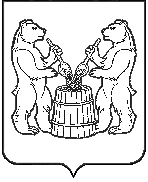 АДМИНИСТРАЦИЯ МУНИЦИПАЛЬНОГО ОБРАЗОВАНИЯ«УСТЬЯНСКИЙ МУНИЦИПАЛЬНЫЙ РАЙОН»АРХАНГЕЛЬСКОЙ  ОБЛАСТИПОСТАНОВЛЕНИЕр.п. ОктябрьскийОб утверждении Программы профилактики нарушений 
юридическими лицами и индивидуальными предпринимателями 
обязательных требований при осуществлении муниципального 
жилищного контроля на 2018 годВ соответствии с частью 1 статьи 8.2 Федерального закона от 26.12.2008 № 294-ФЗ «О защите прав юридических лиц и индивидуальных предпринимателей при осуществлении государственного контроля (надзора) и муниципального контроля»  руководствуясь постановлением администрации муниципального образования «Устьянский муниципальный район» № 1499 от 25.12.2017 «Об утверждении правила подготовки администрации муниципального образования «Устьянский муниципальный район» программы профилактика нарушения требований» администрация МО «Устьянский муниципальный район» ПОСТАНОВЛЯЕТ:        1. Утвердить прилагаемую программу профилактики нарушений юридическими лицами и индивидуальными предпринимателями обязательных требований при осуществлении муниципального жилищного контроля на 2018 год.             2.  Опубликовать  постановление на официальном информационном  Интернет-портале  муниципального образования «Устьянский муниципальный район»  3.   Контроль за исполнением постановления возложить на начальника управления строительства  и инфраструктуры  муниципального образования «Устьянский муниципальный район» Тарутина А.А.4 .    Настоящее постановление вступает в силу со дня  его подписания   Глава   муниципального образования                                     А.А.Хоробров                 от 28 декабря  2017 года  № 1533